Now I'll Show You Best ChicksEverybody Want YouCome on And Check NowMy Name is JuneMy Nickname on Board - titixo9143VIEW PAGE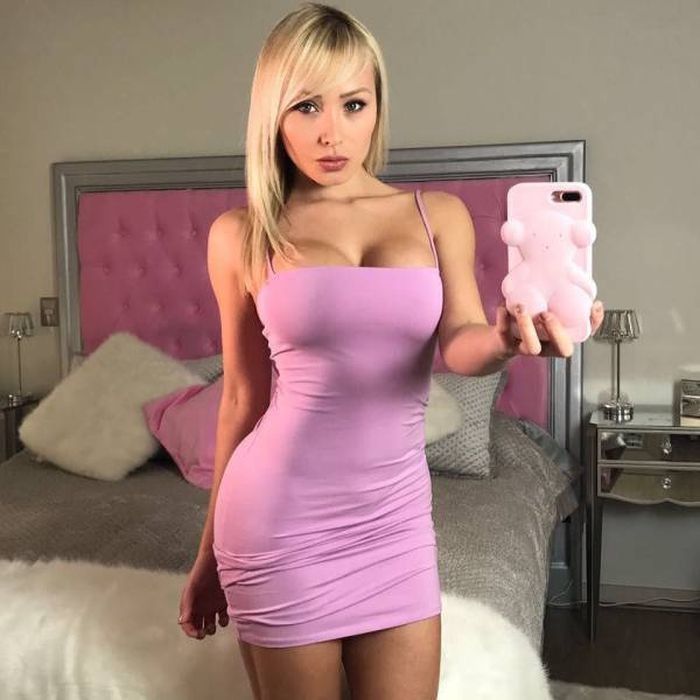 unsub here